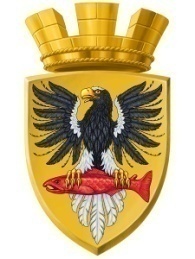 Р О С С И Й С К А Я  Ф Е Д Е Р А Ц И ЯКАМЧАТСКИЙ КРАЙП О С Т А Н О В Л Е Н И ЕАДМИНИСТРАЦИИ ЕЛИЗОВСКОГО ГОРОДСКОГО ПОСЕЛЕНИЯОт 27.06.2018 года                                                                                                                  № 800-п         г.ЕлизовоО размещении в федеральной информационной адресной системе сведений об адресах присвоенных объектам адресации – помещениям в многоквартирном жилом доме № 5 по ул. Беринга в г. Елизово	Руководствуясь ч.3 ст.5 и ч.3 ст.9 Федерального закона от 28.12.2013        № 443-ФЗ «О федеральной информационной адресной системе и о внесении изменений в Федеральный закон «Об общих принципах организации местного самоуправления в Российской Федерации», ст. 14 Федерального закона от 06.10.2003 № 131-ФЗ «Об общих принципах организации местного самоуправления в РФ», Уставом Елизовского городского поселения, Приказом Минфина России от 05.11.2015 № 171н «Об утверждении Перечня элементов планировочной структуры, элементов улично-дорожной сети, элементов объектов адресации, типов зданий (сооружений), помещений, используемых в качестве реквизитов адреса, и Правил сокращенного наименования адресообразующих элементов», в целях актуализации информации в федеральной информационной адресной системе,ПОСТАНОВЛЯЮ:1. Разместить в федеральной информационной адресной системе сведения об адресах, присвоенных объектам адресации - помещениям в многоквартирном жилом доме № 5 по ул. Беринга в г. Елизово, ранее не размещенные в государственном адресном реестре, согласно приложению к настоящему постановлению.2. Направить данное постановление в федеральную информационную адресную систему для внесения сведений установленных данным постановлением.Управлению делами администрации Елизовского городского поселения опубликовать (обнародовать) настоящее постановление в средствах массовой информации и разместить в информационно-телекоммуникационной сети «Интернет» на официальном сайте администрации Елизовского городского поселения.Контроль за исполнением настоящего постановления возложить на руководителя Управления архитектуры и градостроительства администрации Елизовского городского поселения.ВрИО Главы администрации Елизовского городского поселения                                                    Д.Б. ЩипицынПриложение к постановлению администрации Елизовского городского поселенияот 27.06.2018 № 800 -пПриложение к постановлению администрации Елизовского городского поселенияот 27.06.2018 № 800 -пПриложение к постановлению администрации Елизовского городского поселенияот 27.06.2018 № 800 -пПриложение к постановлению администрации Елизовского городского поселенияот 27.06.2018 № 800 -пПриложение к постановлению администрации Елизовского городского поселенияот 27.06.2018 № 800 -пПриложение к постановлению администрации Елизовского городского поселенияот 27.06.2018 № 800 -пПриложение к постановлению администрации Елизовского городского поселенияот 27.06.2018 № 800 -пПриложение к постановлению администрации Елизовского городского поселенияот 27.06.2018 № 800 -п1.Помещение,с кадастровым номером 41:05:0101001:8345:с кадастровым номером 41:05:0101001:8345:с кадастровым номером 41:05:0101001:8345:Россия,Камчатский край,Камчатский край,1.Елизовский муниципальный район,Елизовский муниципальный район,Елизовский муниципальный район,Елизовское городское поселение,Елизовское городское поселение,Елизовское городское поселение,Елизово г.,1.Беринга ул.,д. 5,кв.1.кв.1.кв.1.кв.1.кв.1.2.Помещение,с кадастровым номером 41:05:0101001:8346:с кадастровым номером 41:05:0101001:8346:с кадастровым номером 41:05:0101001:8346:Россия,Камчатский край,Камчатский край,2.Елизовский муниципальный район,Елизовский муниципальный район,Елизовский муниципальный район,Елизовское городское поселение,Елизовское городское поселение,Елизовское городское поселение,Елизово г.,2.Беринга ул.,д. 5,кв.2.кв.2.кв.2.кв.2.кв.2.3.Помещение,с кадастровым номером 41:05:0101001:9924:с кадастровым номером 41:05:0101001:9924:с кадастровым номером 41:05:0101001:9924:Россия,Камчатский край,Камчатский край,3.Елизовский муниципальный район,Елизовский муниципальный район,Елизовский муниципальный район,Елизовское городское поселение,Елизовское городское поселение,Елизовское городское поселение,Елизово г.,3.Беринга ул.,д. 5,кв.3.кв.3.кв.3.кв.3.кв.3.4.Помещение,с кадастровым номером 41:05:0101001:8165:с кадастровым номером 41:05:0101001:8165:с кадастровым номером 41:05:0101001:8165:Россия,Камчатский край,Камчатский край,4.Елизовский муниципальный район,Елизовский муниципальный район,Елизовский муниципальный район,Елизовское городское поселение,Елизовское городское поселение,Елизовское городское поселение,Елизово г.,4.Беринга ул.,д. 5,кв.4.кв.4.кв.4.кв.4.кв.4.5.Помещение,с кадастровым номером 41:05:0101001:8239:с кадастровым номером 41:05:0101001:8239:с кадастровым номером 41:05:0101001:8239:Россия,Камчатский край,Камчатский край,5.Елизовский муниципальный район,Елизовский муниципальный район,Елизовский муниципальный район,Елизовское городское поселение,Елизовское городское поселение,Елизовское городское поселение,Елизово г.,5.Беринга ул.,д. 5,кв.5.кв.5.кв.5.кв.5.кв.5.6.Помещение,с кадастровым номером 41:05:0101001:8555:с кадастровым номером 41:05:0101001:8555:с кадастровым номером 41:05:0101001:8555:Россия,Камчатский край,Камчатский край,6.Елизовский муниципальный район,Елизовский муниципальный район,Елизовский муниципальный район,Елизовское городское поселение,Елизовское городское поселение,Елизовское городское поселение,Елизово г.,6.Беринга ул.,д. 5,кв.6.кв.6.кв.6.кв.6.кв.6.7.Помещение,с кадастровым номером 41:05:0101001:7713:с кадастровым номером 41:05:0101001:7713:с кадастровым номером 41:05:0101001:7713:Россия,Камчатский край,Камчатский край,7.Елизовский муниципальный район,Елизовский муниципальный район,Елизовский муниципальный район,Елизовское городское поселение,Елизовское городское поселение,Елизовское городское поселение,Елизово г.,7.Беринга ул.,д. 5,кв.7.кв.7.кв.7.кв.7.кв.7.8.Помещение,с кадастровым номером 41:05:0101001:8384:с кадастровым номером 41:05:0101001:8384:с кадастровым номером 41:05:0101001:8384:Россия,Камчатский край,Камчатский край,8.Елизовский муниципальный район,Елизовский муниципальный район,Елизовский муниципальный район,Елизовское городское поселение,Елизовское городское поселение,Елизовское городское поселение,Елизово г.,8.Беринга ул.,д. 5,кв.8.кв.8.кв.8.кв.8.кв.8.9.Помещение,с кадастровым номером 41:05:0101001:9916:с кадастровым номером 41:05:0101001:9916:с кадастровым номером 41:05:0101001:9916:Россия,Камчатский край,Камчатский край,9.Елизовский муниципальный район,Елизовский муниципальный район,Елизовский муниципальный район,Елизовское городское поселение,Елизовское городское поселение,Елизовское городское поселение,Елизово г.,9.Беринга ул.,д. 5,кв.9.кв.9.кв.9.кв.9.кв.9.10.Помещение,с кадастровым номером 41:05:0101001:9230:с кадастровым номером 41:05:0101001:9230:с кадастровым номером 41:05:0101001:9230:Россия,Камчатский край,Камчатский край,10.Елизовский муниципальный район,Елизовский муниципальный район,Елизовский муниципальный район,Елизовское городское поселение,Елизовское городское поселение,Елизовское городское поселение,Елизово г.,10.Беринга ул.,д. 5,кв.10.кв.10.кв.10.кв.10.кв.10.11.Помещение,с кадастровым номером 41:05:0101001:9354:с кадастровым номером 41:05:0101001:9354:с кадастровым номером 41:05:0101001:9354:Россия,Камчатский край,Камчатский край,11.Елизовский муниципальный район,Елизовский муниципальный район,Елизовский муниципальный район,Елизовское городское поселение,Елизовское городское поселение,Елизовское городское поселение,Елизово г.,11.Беринга ул.,д. 5,кв.11.кв.11.кв.11.кв.11.кв.11.12.Помещение,с кадастровым номером 41:05:0101001:8956:с кадастровым номером 41:05:0101001:8956:с кадастровым номером 41:05:0101001:8956:Россия,Камчатский край,Камчатский край,12.Елизовский муниципальный район,Елизовский муниципальный район,Елизовский муниципальный район,Елизовское городское поселение,Елизовское городское поселение,Елизовское городское поселение,Елизово г.,12.Беринга ул.,д. 5,кв.12.кв.12.кв.12.кв.12.кв.12.13.Помещение,с кадастровым номером 41:05:0101001:9917:с кадастровым номером 41:05:0101001:9917:с кадастровым номером 41:05:0101001:9917:Россия,Камчатский край,Камчатский край,13.Елизовский муниципальный район,Елизовский муниципальный район,Елизовский муниципальный район,Елизовское городское поселение,Елизовское городское поселение,Елизовское городское поселение,Елизово г.,13.Беринга ул.,д. 5,кв.13.кв.13.кв.13.кв.13.кв.13.14.Помещение,с кадастровым номером 41:05:0101001:9624:с кадастровым номером 41:05:0101001:9624:с кадастровым номером 41:05:0101001:9624:Россия,Камчатский край,Камчатский край,14.Елизовский муниципальный район,Елизовский муниципальный район,Елизовский муниципальный район,Елизовское городское поселение,Елизовское городское поселение,Елизовское городское поселение,Елизово г.,14.Беринга ул.,д. 5,кв.14.кв.14.кв.14.кв.14.кв.14.15.Помещение,с кадастровым номером 41:05:0101001:9918:с кадастровым номером 41:05:0101001:9918:с кадастровым номером 41:05:0101001:9918:Россия,Камчатский край,Камчатский край,15.Елизовский муниципальный район,Елизовский муниципальный район,Елизовский муниципальный район,Елизовское городское поселение,Елизовское городское поселение,Елизовское городское поселение,Елизово г.,15.Беринга ул.,д. 5,кв.15.кв.15.кв.15.кв.15.кв.15.16.Помещение,с кадастровым номером 41:05:0101001:7757:с кадастровым номером 41:05:0101001:7757:с кадастровым номером 41:05:0101001:7757:Россия,Камчатский край,Камчатский край,16.Елизовский муниципальный район,Елизовский муниципальный район,Елизовский муниципальный район,Елизовское городское поселение,Елизовское городское поселение,Елизовское городское поселение,Елизово г.,16.Беринга ул.,д. 5,кв.16.кв.16.кв.16.кв.16.кв.16.17.Помещение,с кадастровым номером 41:05:0101001:8341:с кадастровым номером 41:05:0101001:8341:с кадастровым номером 41:05:0101001:8341:Россия,Камчатский край,Камчатский край,17.Елизовский муниципальный район,Елизовский муниципальный район,Елизовский муниципальный район,Елизовское городское поселение,Елизовское городское поселение,Елизовское городское поселение,Елизово г.,17.Беринга ул.,д. 5,кв.17.кв.17.кв.17.кв.17.кв.17.18.Помещение,с кадастровым номером 41:05:0101001:9919:с кадастровым номером 41:05:0101001:9919:с кадастровым номером 41:05:0101001:9919:Россия,Камчатский край,Камчатский край,18.Елизовский муниципальный район,Елизовский муниципальный район,Елизовский муниципальный район,Елизовское городское поселение,Елизовское городское поселение,Елизовское городское поселение,Елизово г.,18.Беринга ул.,д. 5,кв.18.кв.18.кв.18.кв.18.кв.18.19.Помещение,с кадастровым номером 41:05:0101001:9923:с кадастровым номером 41:05:0101001:9923:с кадастровым номером 41:05:0101001:9923:Россия,Камчатский край,Камчатский край,19.Елизовский муниципальный район,Елизовский муниципальный район,Елизовский муниципальный район,Елизовское городское поселение,Елизовское городское поселение,Елизовское городское поселение,Елизово г.,19.Беринга ул.,д. 5,кв.19.кв.19.кв.19.кв.19.кв.19.20.Помещение,с кадастровым номером 41:05:0101001:7802:с кадастровым номером 41:05:0101001:7802:с кадастровым номером 41:05:0101001:7802:Россия,Камчатский край,Камчатский край,20.Елизовский муниципальный район,Елизовский муниципальный район,Елизовский муниципальный район,Елизовское городское поселение,Елизовское городское поселение,Елизовское городское поселение,Елизово г.,20.Беринга ул.,д. 5,кв.20.кв.20.кв.20.кв.20.кв.20.21.Помещение,с кадастровым номером 41:05:0101001:8553:с кадастровым номером 41:05:0101001:8553:с кадастровым номером 41:05:0101001:8553:Россия,Камчатский край,Камчатский край,21.Елизовский муниципальный район,Елизовский муниципальный район,Елизовский муниципальный район,Елизовское городское поселение,Елизовское городское поселение,Елизовское городское поселение,Елизово г.,21.Беринга ул.,д. 5,кв.21.кв.21.кв.21.кв.21.кв.21.22.Помещение,с кадастровым номером 41:05:0101001:9879:с кадастровым номером 41:05:0101001:9879:с кадастровым номером 41:05:0101001:9879:Россия,Камчатский край,Камчатский край,22.Елизовский муниципальный район,Елизовский муниципальный район,Елизовский муниципальный район,Елизовское городское поселение,Елизовское городское поселение,Елизовское городское поселение,Елизово г.,22.Беринга ул.,д. 5,кв.22.кв.22.кв.22.кв.22.кв.22.23.Помещение,с кадастровым номером 41:05:0101001:9922:с кадастровым номером 41:05:0101001:9922:с кадастровым номером 41:05:0101001:9922:Россия,Камчатский край,Камчатский край,23.Елизовский муниципальный район,Елизовский муниципальный район,Елизовский муниципальный район,Елизовское городское поселение,Елизовское городское поселение,Елизовское городское поселение,Елизово г.,23.Беринга ул.,д. 5,кв.23.кв.23.кв.23.кв.23.кв.23.24.Помещение,с кадастровым номером 41:05:0101001:8476:с кадастровым номером 41:05:0101001:8476:с кадастровым номером 41:05:0101001:8476:Россия,Камчатский край,Камчатский край,24.Елизовский муниципальный район,Елизовский муниципальный район,Елизовский муниципальный район,Елизовское городское поселение,Елизовское городское поселение,Елизовское городское поселение,Елизово г.,24.Беринга ул.,д. 5,кв.24.кв.24.кв.24.кв.24.кв.24.25.Помещение,с кадастровым номером 41:05:0101001:9920:с кадастровым номером 41:05:0101001:9920:с кадастровым номером 41:05:0101001:9920:Россия,Камчатский край,Камчатский край,25.Елизовский муниципальный район,Елизовский муниципальный район,Елизовский муниципальный район,Елизовское городское поселение,Елизовское городское поселение,Елизовское городское поселение,Елизово г.,25.Беринга ул.,д. 5,кв.25.кв.25.кв.25.кв.25.кв.25.26.Помещение,с кадастровым номером 41:05:0101001:9925:с кадастровым номером 41:05:0101001:9925:с кадастровым номером 41:05:0101001:9925:Россия,Камчатский край,Камчатский край,26.Елизовский муниципальный район,Елизовский муниципальный район,Елизовский муниципальный район,Елизовское городское поселение,Елизовское городское поселение,Елизовское городское поселение,Елизово г.,26.Беринга ул.,д. 5,кв.26.кв.26.кв.26.кв.26.кв.26.27.Помещение,с кадастровым номером 41:05:0101001:8957:с кадастровым номером 41:05:0101001:8957:с кадастровым номером 41:05:0101001:8957:Россия,Камчатский край,Камчатский край,27.Елизовский муниципальный район,Елизовский муниципальный район,Елизовский муниципальный район,Елизовское городское поселение,Елизовское городское поселение,Елизовское городское поселение,Елизово г.,27.Беринга ул.,д. 5,кв.27.кв.27.кв.27.кв.27.кв.27.28.Помещениюс кадастровым номером 41:05:0101001:7645:с кадастровым номером 41:05:0101001:7645:с кадастровым номером 41:05:0101001:7645:Россия,Камчатский край,Камчатский край,28.Елизовский муниципальный район,Елизовский муниципальный район,Елизовский муниципальный район,Елизовское городское поселение,Елизовское городское поселение,Елизовское городское поселение,Елизово г.,28.Беринга ул.,д. 5,кв.28.кв.28.кв.28.кв.28.кв.28.29.Помещение,с кадастровым номером 41:05:0101001:7803:с кадастровым номером 41:05:0101001:7803:с кадастровым номером 41:05:0101001:7803:Россия,Камчатский край,Камчатский край,29.Елизовский муниципальный район,Елизовский муниципальный район,Елизовский муниципальный район,Елизовское городское поселение,Елизовское городское поселение,Елизовское городское поселение,Елизово г.,29.Беринга ул.,д. 5,кв.29.кв.29.кв.29.кв.29.кв.29.30.Помещение,с кадастровым номером 41:05:0101001:8554:с кадастровым номером 41:05:0101001:8554:с кадастровым номером 41:05:0101001:8554:Россия,Камчатский край,Камчатский край,30.Елизовский муниципальный район,Елизовский муниципальный район,Елизовский муниципальный район,Елизовское городское поселение,Елизовское городское поселение,Елизовское городское поселение,Елизово г.,30.Беринга ул.,д. 5,кв.30.кв.30.кв.30.кв.30.кв.30.31.Помещение,с кадастровым номером 41:05:0101001:8884:с кадастровым номером 41:05:0101001:8884:с кадастровым номером 41:05:0101001:8884:Россия,Камчатский край,Камчатский край,31.Елизовский муниципальный район,Елизовский муниципальный район,Елизовский муниципальный район,Елизовское городское поселение,Елизовское городское поселение,Елизовское городское поселение,Елизово г.,31.Беринга ул.,д. 5,кв.31.кв.31.кв.31.кв.31.кв.31.